
Forma de Registro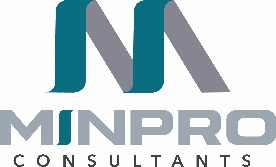 Ajustes y Balances en Plantas Metalúrgicas Utilizando Microsoft ExcelFechas: 22 y 23 de Noviembre de 2018Horario: 9:00 a 5:00 pmLugar: San Luis Potosi, MéxicoCosto: $7,800 MXNRequerimientos: Que cada participante deberá presentarse con computadora con sistema operativo Windows 7, 8 o 10.Información Personal
Información de Facturación
Datos Bancarios de TransferenciaNombre de la cuenta: MINPRO CONSULTANTS SCNúmero Clabe: 030700900002822407Banco: Banco del Bajio S.A (BANBAJIO)Código Swift: BJIOMXMLSu inscripción será procesada después de haber llenado esta ficha de inscripción y realizado el pago correspondiente o emitida la orden de servicio. Enviar ficha llena, voucher o constancia de transferencia al correo: servicio@minproconsultants.com. En caso de pagar por medio de tarjeta el día del curso, favor de indicarlo en este forma de registro.Nombre(s):Apellidos:Email:Dirección:Ciudad:Código postal:RFC:Compañía/Nombre:DirecciónCódigo PostalCiudad